Интеллектуальная игра "Что? Где? Когда?" по математике «Подготовка к ВПР»Цели и задачи: расширение знаний учащихся, развитие познавательного интереса, интеллекта, воспитание стремления к непрерывному совершенствованию своих знаний; формирование дружеских, товарищеских отношений, умения работать командой.Оформление: круг, разбитый на сектора;волчок; конверты с указанием номера сектора; мелодия к игре, песочные часы, интерактивная доска, компьютер, презентация; различные предметы, необходимые для игр. Оборудование: медиапроектор, презентация PowerPoint, экран, микрофоны, музыкальная аппаратура,  музыка;Принадлежности: игровое поле с номерами-секторами, конверты с заданиями, табло, часы, гонг, чёрный ящик и его содержимое, волчок "Скачущий всадник" или вертушка (внутри теннисные шарики с номерами и скрипичными ключами), призы ( дипломы на 15 человек), листы бумаги, ручки, карандашиПравила игры: Ведущий задает вопрос. Дается 1 минута на обсуждение. Можно давать досрочный ответ. Если ответ верный, то команде присуждается 1 балл. Обсуждение прекращается. Если досрочного ответа не было, то команда дает свою версию по истечении 1 минуты. Если версий нет, то команде присваивается 0 баллов, как и в случае неверного ответа.Ход игры?”.    Играет вступительная мелодия игры.(слайд №1)Ведущая: Добрый день, уважаемые гости и знатоки! Мы рады видеть всех кто сегодня здесь.  Клуб знатоков  4 «Б» класса представляет интеллектуальную игру по математике“Что? Где? Когда?  Днём рождения телеигры считается 4 сентября 1975 года. В этот день программа впервые вышла в эфир под названием «Семейная викторина „Что? Где? Когда?“». Владимир Ворошилов, создатель игры и продолжительное время её ведущий. В 1977 году в игровом зале появился символ игры — живой филин по кличке Фомка. (слайд №2)Против команды знатоков играет команда учителей Начальных классов Атланаульской гимназии. (слайд №3)«Математика - гимнастика ума»:- говорил А.В. Суворов. (слайд №4)Итак ,начинаем игру «Что? Где? Когда?». Игра, где каждый может заработать  своим умом. Уважаемые знатоки, занимайте свои места за игральным столом. Капитан команды, знаток математики -Джамал, любопытная Хадижа, решительный  Абдулмалик, сообразительная Джамиля, наблюдательный Расул, обаятельная  Сабина, смекалистый Муса,  Динара –золотые руки, Нурьяна-светлая голова, Азамат –трудоголик, Ажабике- добрая душа, улыбчивая Альбина, обаятельная Диана, дальновидная Жежейим.  Играет музыка.     (слайд №5)                                                                                                     	              ВЕДУЩИЙ: – А теперь я познакомлю Вас с правилами нашей игры! Правила игры: В игре  задается вопрос, по сложности вопроса  будет даваться время на обсуждение. Можно давать досрочный ответ. Если ответ верный, то команде присуждается 1 балл. Обсуждение прекращается, и поднимаются руки вверх. Если досрочного ответа не было, то команда дает свою версию по истечении времени. Если версий нет, то команде присваивается 0 баллов, как и в случае неверного ответа. Вы видите на столе игровой круг, который разделён на сектора.Оранжевый – это сектор БЛИЦ – Знатоки должны ответить на 10 вопросов. Время обсуждения вопросов 20 секунд. За каждый правильный ответ знатокам дается по одной фигурке совы. Если у нас наберется 8 сов, то Вам присуждается 1 балл.. Я желаю вам удачи! А для вас, уважаемые гости, вместе со знатоками мы попытаемся доказать, что математика – это не только цифры, но и  сама царица наук.-Игра начинается! Объявляется 1 раунд. (слайд №6)Сектор №1.- Уважаемые знатоки! Как организатор игры, мне бы хотелось оставить за собой право первого сектора  «Блиц».Сектор  "Блиц "(Прием тонких вопросов)- Итак, оранжевый сектор. Внимание на экран!В порядковой  таблице кружочками представлено число: Назови и запиши это  число  __________  (51 394) (слайд №7)- Время 2)  Назовите одно четырехзначное четное число, которое меньше  1 008  (1 000,1002,1004,1006) (слайд №8)3)   Фильм в кинотеатре шёл 2 часа 10 минут и закончился в 15:00. Во сколько начался фильм?  (слайд №9)  (12:50)4) Вычисли: 507 – 4540 : 10(слайд №10)     а) 53 б) 961 в) 45907 г) 5070      (а)5) Сколько разрезов надо сделать на батоне хлеба, чтобы получить 6 кусков? (слайд №11)         Ответ: 5 разрезов6)  Дедушка спит четвёртую часть суток. Сколько это часов? (слайд №12)      а) 4 часа б) 6 часов в) 20 часов г) 8 часов       (б)7)  Продолжи предложение: «Дедушке 90 … » (слайд №12)      а) месяцев б) недель в) суток г) лет    (г)8) . Какая часть отрезка выделена?    |//////////|             |                 |              |    (слайд №13)(1/4)	9) Остаток всегда должен быть … . (слайд №14)    а) больше б) меньше в) частного г) делителя  ( б.г) 10) Светлана купила в школьной столовой три рогалика по 25 рублей и молочный коктейль за 45 рублей. Какую сдачу получила Светлана с 200 рублей? (слайд №15)     (80 рублей)Объявляется 2 раунд. (слайд №16)Сектор №2.Задача на смекалку.(Работа в парах.) (Прием толстых вопросов)- А сейчас, юные знатоки, я вам предлагаю поупражняться в развитии логического мышления.(На экране Жежей Камиловна -библиотекарь) (слайд №17)- Жежей Камиловна провела опрос у четвероклассников «Какие книги вы любите читать?». В таблице представила результаты опроса. - Внимание задание! (слайд №18)На основе данных таблицы запишите три вывода о том, какие книги больше всего любят читать четвероклассники .1)___________________2)___________________3) ___________________.Объявляется 3 раунд. (слайд №19) Сектор №3. (слайд №20)(Вопрос от Калимат Мурадовны ) (слайд №21) На концерт продали 4000 билетов. Их номера от 1 до 4000.  Во время концерта объявили: « Зрители, у которых номер билета заканчивается на 133 , получат приз». Запиши номера всех выигрышных билетовОтвет:________________________________________________________ Объявляется 4 раунд(слайд №22) Сектор №4.(Вопрос от Зумруд Абакаровны) (слайд №23-24)3) Накануне Нового года Диана  хочет сделать уборку  в квартире. Она составила список основных дел и указал время на их выполнение.Ей  нужно:вытереть пыль – 25 минут,привести в порядок ящики своего стола – 2 ящика по 15 минут на каждый,вымыть пол – 25 минут,полить цветы – 10 минут,вынести мусор – 5 минут.Сможет ли Диана сделать уборку, потратив на неё не более 1 ч 30 мин?Запиши ответ и объясни его. Ответ: 		Объяснение: 	Объявляется 5 раунд.1  (слайд №25) Сектор №5.(Видеовопрос от Зарипат Зиявутдиновны  ) (слайд №26-27) Я прикрепила на доске четыре картинки одну к другой. Для двух картинок  мне понадобилось 6 магнитов. Сколько магнитов нужно, чтобы таким способом прикрепить все 4 картинки?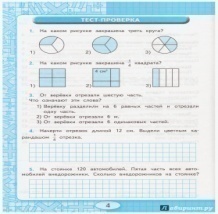 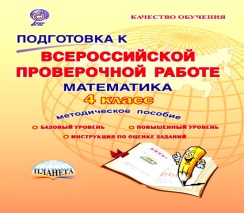 Ответ:_________ кн. (9 магнитов)(Видеоответ)Объявляется 6 раунд. (слайд №28-29)Сектор №6 (Вопрос от Патимат Пашаевны) (слайд №30-31)У Альбины было 200 рублей. Она купила пачку из 20 одинаковых тетрадей и получила в кассе сдачу 60 рублей. Сколько стоила одна тетрадь?1)	140 р.2)	    7 р.3)	  10 р. 4)	    3 р.Объявляется МУЗЫКАЛЬНАЯ ПАУЗА. (слайд №32)Песня в исполнении учащихся «Дети Земли» (слайд №33)(стихотворение собственного сочинения читает Казаватова Хадижа)- Как говорил великий немецкий математик Карл  Теодор Вейерштрасс «Нельзя быть настоящим математиком , не будучи немного поэтом»Объявляется 7 раунд. Сектор №7. (Вопрос от Лайлы Магомедовны) (слайд №34)Внимание, черный ящик! Внутри черного ящика лежит предмет, название которого произошло от греческого слова, означающего в переводе “игральная кость”.Используется этот предмет в играх маленькими детьми. Что лежит внутри черного ящика?Ответ: кубик.- Мы отложим этот кубик на время, но к концу игры мы к нему еще вернемся.Объявляется 8 раунд. (слайд №35)Сектор №8.(Вопрос от Саният  Татаковны) (слайд №36)Найди площадь прямоугольника АВСD, длина которого равна длине отрезка КМ,  а ширина прямоугольника  в  3 раза  меньше длины прямоугольника АВСD.			К							М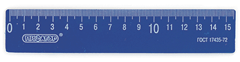 Ответ: ___________________________________________________________Объявляется 9 раунд. (слайд №37) Сектор №9(Вопрос от Захра  Гаджиевны) (слайд №38-39)         Супер - блиц. Уважаемые знатоки! Слушайте внимательно условия игры: за игральным столом остается только один игрок .В течение одной минуты он, не раздумывая, отвечает на три вопроса. Принимайте решение. Если хоть на один вопрос он  не ответит – очко присуждается зрителям.1)Игорь задумал число, увеличил его втрое и получил 180. Какое число задумал Игорь? Ответ: 90.2)Сколько лет в одном веке?                Ответ: сто лет.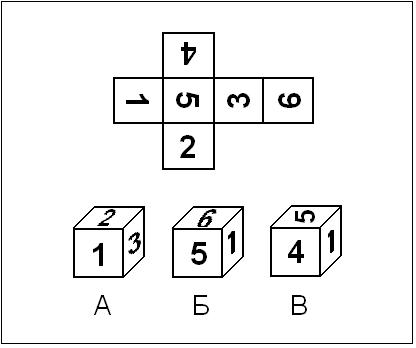 3)Какой кубик подходит этой развертке?Объявляется 10 раунд. (слайд №40)Сектор №10.(Вопрос от Барият Магомедовны) (слайд №41)На рисунке изображены две пространственные фигуры. Рядом с каждой фигурой запиши название одного предмета, который имеет такую же форму.Объявляется 11 раунд. (слайд №42) Сектор №11. (Вопрос от Зуният Абдурапиевны) (слайд №43)На участке дороги идет ремонт. Водителям приходится объезжать этот участок по запасному пути, отмеченному на рисунке пунктиром. На сколько км. Увеличилась длина пути из-за ремонта?Объявляется 12 раунд. (слайд №44)Сектор №12.(Вопрос от  Дайганат Умаровны) (слайд №45-46)Внимание, черный ящик! Внутри черного ящика находятся три пространственные фигуры. Дайганат Умаровна  говорит, что из этих фигур можно сложить три разных «двухэтажных башни», поставив  фигуры  друг на друга.- Внимание вопрос!  Верно ли это? Объясни свой ответ. Ответ: 		Объяснение: 	- Мы вернемся к кубику, который ждал окончания игры. На этом кубике есть вопросы, попробуйте на них ответить. (слайд №47)-  Объясни, что мы хотели добиться к концу этой игры?- Поделись тем, что нового ты узнал.- Назови трудности, встретившиеся в ходе игры.- Почему мы должны учиться решать такие задания ?- Придумай и расскажи, что будет, если  вдруг исчезнет математика.- Предложи ,где в реальной жизни понадобятся математические знания. - Поделись тем, что тебя удивило на  нашем уроке- Объясни, что для тебя не составило никакого труда?- Предложи, что еще глубже хотелось бы изучить.-Назови задание, над которым тебе ещё нужно поработать.- Почему, по твоему мнению, некоторые задания для тебя оказались трудным?-Предложи, в какой еще форме проведем урок, для такой же работы. (слайд №48)Ведущий: - Игра закончилась. Грустно расставаться. Все мы сегодня неплохо провели время.Неважно, что вы не победили, ведь сегодня собрались те, кто стремится к знаниям. А издавна известно, что люди на ошибках учатся. Значит вы многое узнали и многому научились.Игра окончена, но не грустите,Хоть проиграли вы сейчас –Будут в вашей жизни успехиИ победы еще не раз.Главное, не забывайте:Чтоб врачом, морякомИли летчиком стать, надо прежде всегоМатематику знать. -  Мы поздравляем вас, победители – знатоки. Желаем вам не останавливаться на достигнутом. А учиться, учиться и учиться.Игра окончена и все прекрасно,Да выиграли вы сейчас,Но будут в вашей жизни пораженьяИ победы еще не раз.Главное, не забывайте:Чтоб врачом, морякомИли летчиком стать, надо прежде всегоМатематику знать.Вручение дипломов.Десятки  тысячТысячиСотниДесяткиЕдиницы•••••   •••••••••••••••••КнигиЧисло мальчиковЧисло девочекСказки211Юмористические рассказы196Энциклопедии1710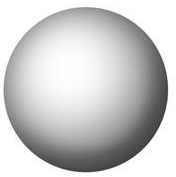 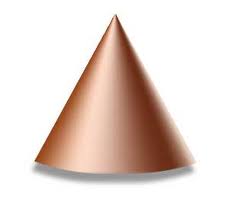 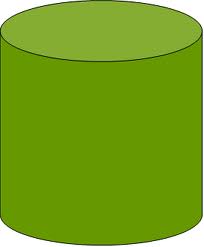 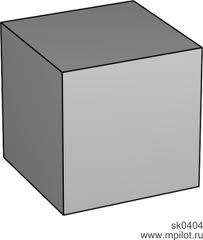 